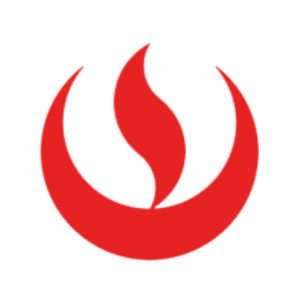 Manual de usuarioImplementación BannerConceptos GeneralesConceptos generalesPara empezar, vamos a definir las partes que podemos encontrar dentro de Banner:Pantalla principal de acceso a Banner: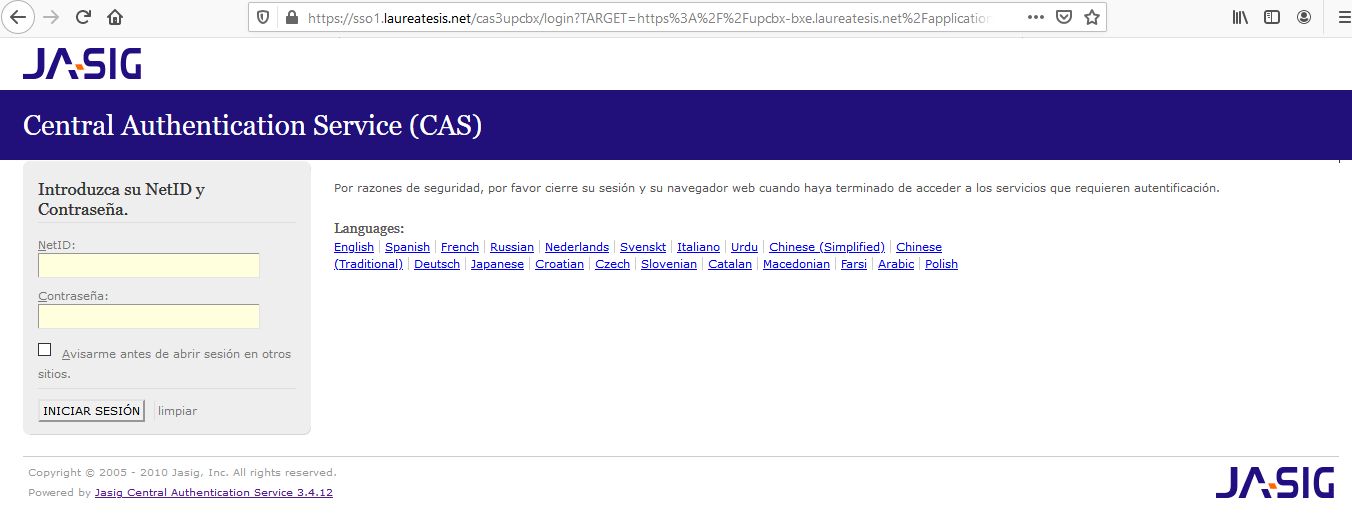 Aquí podemos tener en cuenta los campos de usuario y contraseña, así como el cambio de idioma. Pantalla principal de Banner: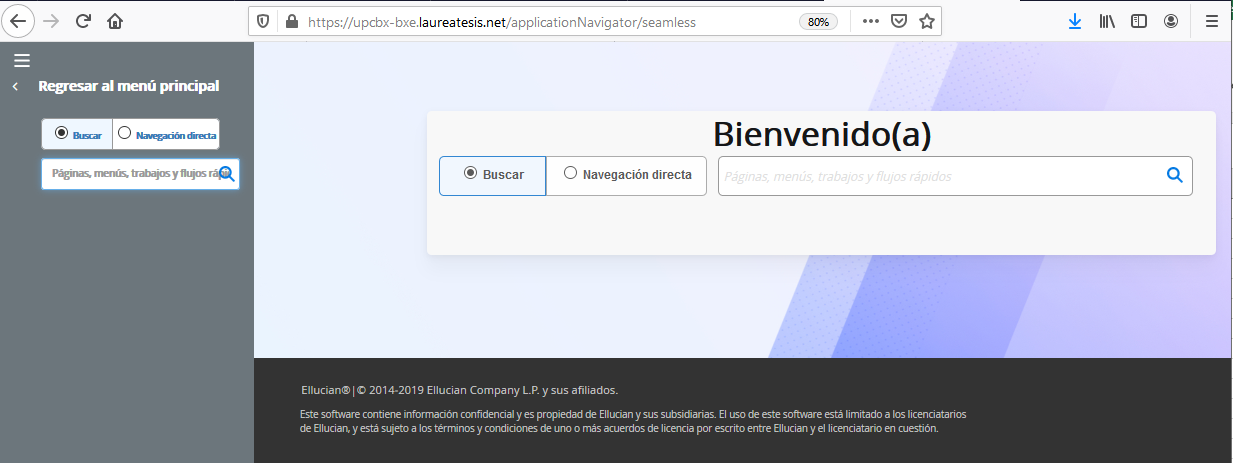 En ella podemos tener en cuenta en la parte central la barra de búsqueda de los formularios, y en la parte izquierda acceso al menú principal con todos los formularios habilitados. Módulo: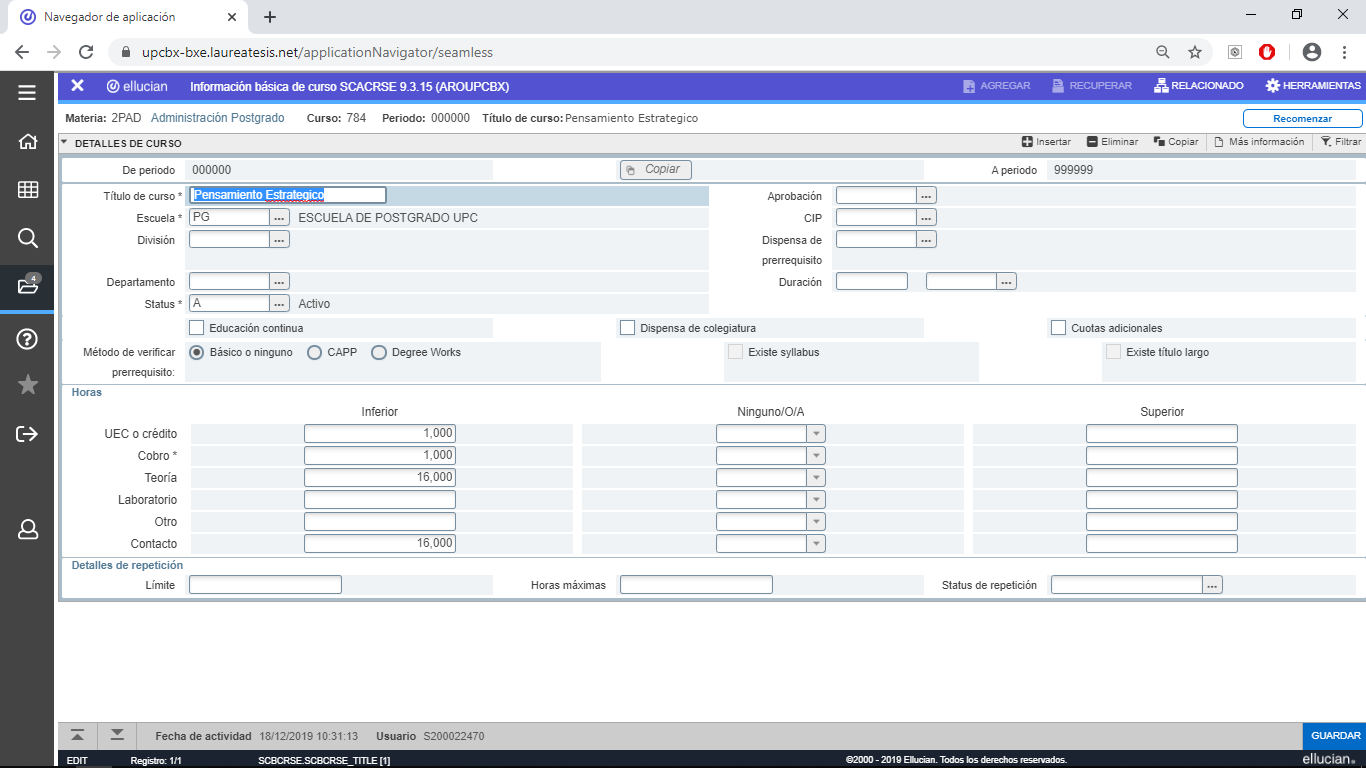 Es el nombre que se le da a los “aplicativos” que utilizaremos para gestionar procesos.Pestaña: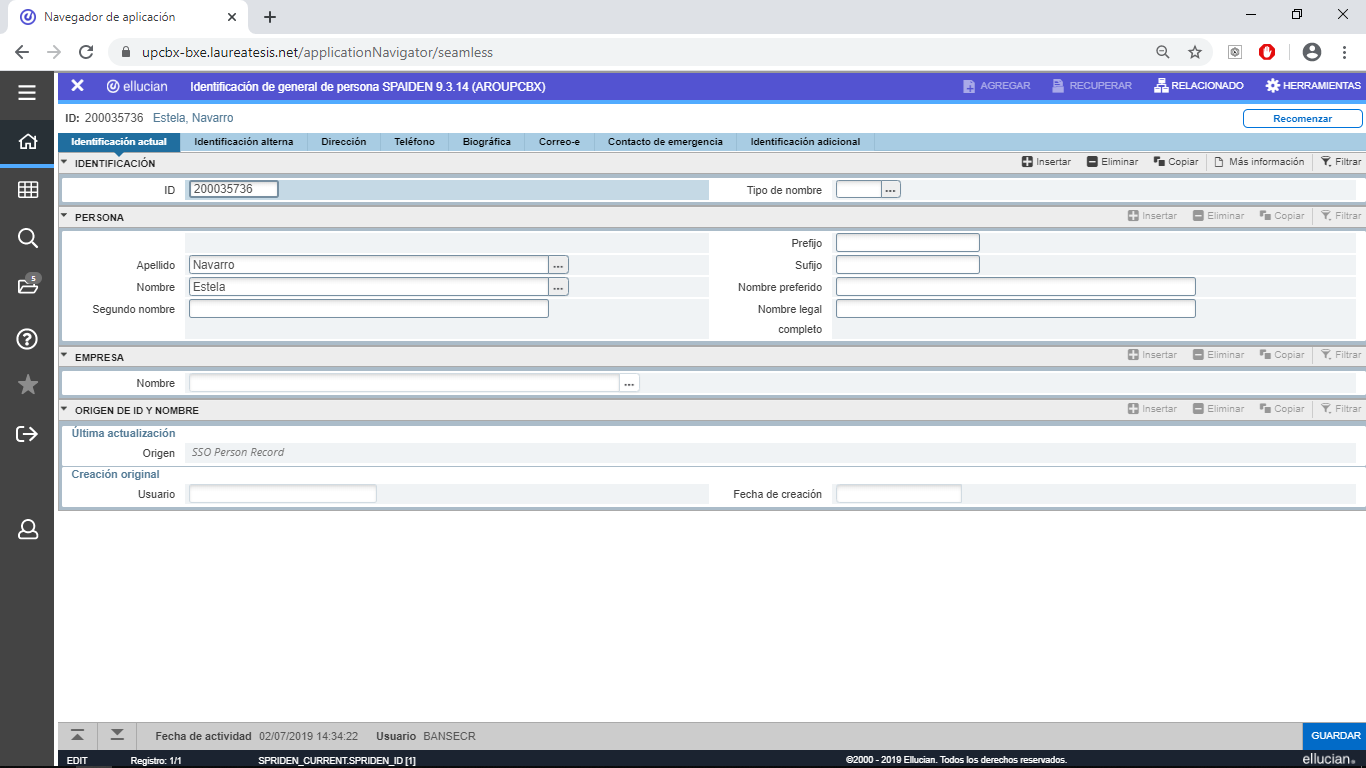 Se define como tal a la barra superior de color celeste. Son parte del módulo donde se encuentran un grupo de secciones de pantalla donde se pueden realizar procesos como consultas, mantenimiento y otros.Secciones: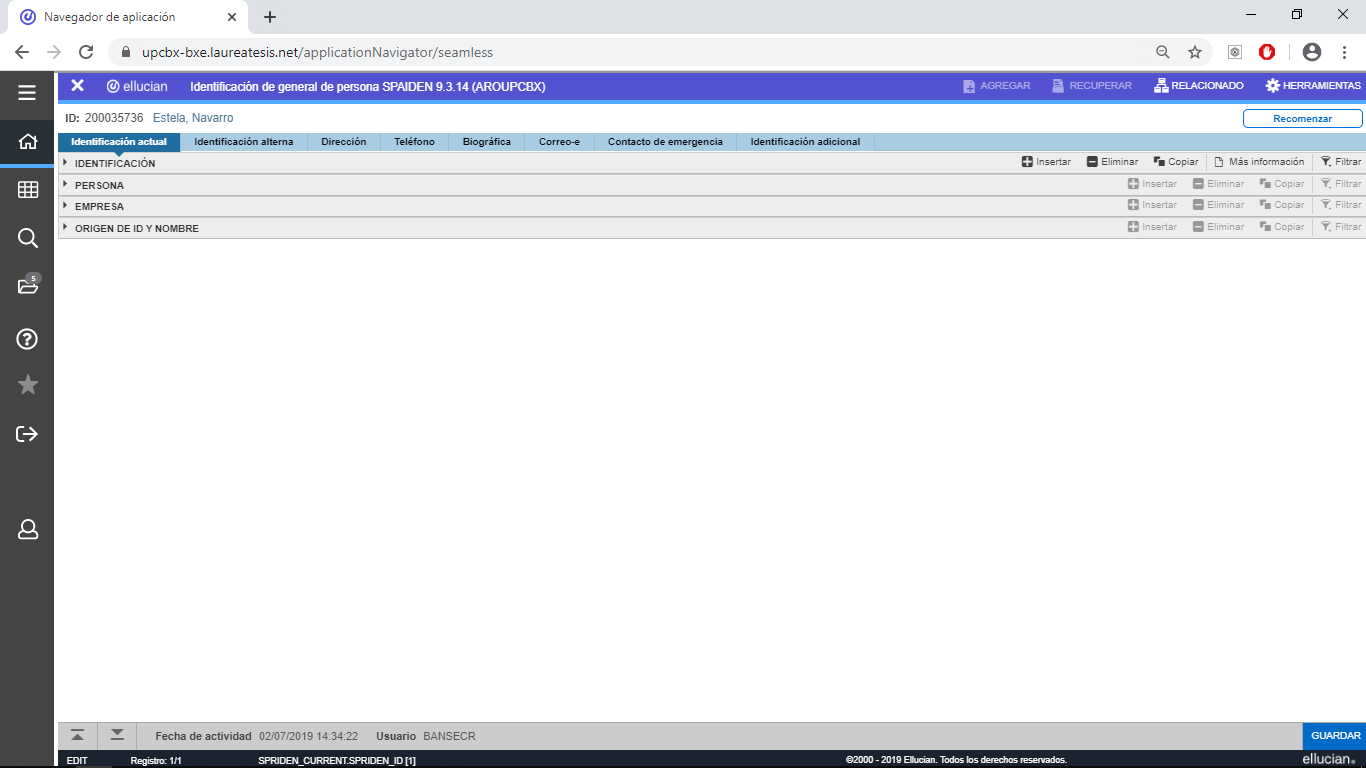 Área del módulo donde se puede ingresar datos, ejecutar procesos y realizar mantenimiento a registros. Son los “títulos” que se encuentran en las celdas de fondo gris que dividen por secciones un módulo. Botones:Hay que tener en cuenta los siguientes botones para navegar por Banner:GlosarioMantenimiento:Atributo:Carrera / Programa: Es un conjunto de cursos y reglas que permiten completar un plan de estudio.CAPP: Son las reglas del cumplimiento de un plan de estudios.Área: Corresponden a los niveles que componen un plan de estudios para las maestrías, diplomados y programas.Campus: Conjunto edificios en que se desarrollan las actividades académicas.Departamento: Identificador que determina el administrador de curso.ID Banner: Identificador único autogenerado en BANNER que se le asigna a la “persona” o “empresa”. La “persona” o “empresa” es generada en CRM.Cohorte: Es el periodo de incorporación de un alumno en un programa de estudio.Modo de calificar: Es el método utilizado para evaluar y categorizar el rendimiento de los estudiantes.PGA (Promedio Global Acumulado): Promedio final obtenido por el estudiante durante un periodo académico.Curso: unidad de enseñanza que dura un periodo académico, en Banner se componen de 2 campos materia y correlativo.Retenciones: Bloqueos académicos o financieros que detienen procesos.Nivel: Indica las distintas etapas de formación. Como Preuniversitario, Pregrado, Postgrado.Nivel de estudio del alumno: nivel de avance académico del alumno que se encuentra en base a nivel, producto y su malla curricular.Nivel de grado: Son los diferentes tipos de grados que otorga por ejemplo Bachiller, maestro.NSS/NIT: Campo que contiene el valor correspondiente al Documento de Identidad de la persona, el cual también es mantenido a través de CRM.Sobrepaso: Es la exoneración de una restricción para el proceso en Banner.Periodo: Es la unidad de tiempo que se establece para el desarrollo académico.Escuela: Facultad de estudio.NRC: Número de referencia de curso identifica la materia y curso en un periodo.Sección: Número que permite agrupar distintos cursos.Cuadro comparativoA continuación explicaremos las diferencias entre las definiciones utilizadas en Sócrates y su equivalente en Banner.VersiónFechaElaboradoDescripción del Cambio1.025-05-2020Documento InicialBotones de acciónBotones de acciónBotones de acciónBotón de Navegación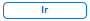 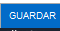 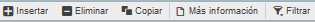 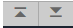 MóduloSócratesBannerGeneralAplicativo, opción, etc.Módulo: toda pantalla donde se realice una consulta y/o se ejecute procesos. GeneralVentanas, ventana emergente, etc. Pestaña: parte del formulario donde se encuentran un grupo de secciones de pantalla donde se pueden realizar procesos como consultas, mantenimiento y otros.GeneralExiste una sola ventana sin secciones divididas.Sección de pantalla: Área del formulario donde se puede ingresar datos, ejecutar procesos y realizar mantenimiento a registros. Se divide por opciones.PersonaAlgunas veces que se crean personas en Sócrates y otras veces en CRM.Todas las personas siempre serán creadas en CRM.PersonaManeja solo las nacionalidades Perú y Extranjero.Se puede emplear todas las nacionalidades.AdmisiónTiene "Periodo de incorporación".Será llamado "Cohorte".AdmisiónEl periodo se describe de la siguiente manera: "FC202001".Los periodos se describirán dependiendo si es Pregrado, Postgrado, Preuniversitario, etc.  Por ejemplo: "202015".ProgramasEl programa se describe  de la siguiente manera: 
- 03310003 (Ingeniería Civil) 
- 21C10001 (MBA Directivo)Los periodos se describirán de la siguiente manera: 
- UAC_ICIV_SP1 (Ing. Civil)
- EMA_1001_1P1 (MBA Dir.)ProgramasSe usan modalidades como por ejemplo: 
- Preuniversitario: IN,PE, PM, PR, TI 
- Pregrado Regular: AC, UK
- Pregrado EPE: FC
- Postgrado: MASe usarán códigos de periodos, por ejemplo:
- IN,PE, PM, PR, TI --> 00 
- AC, UK --> 01, 10, 20
- FC --> 05, 15, 25
- MA --> 90
* Estos códigos serán colocados al final del periodo (202015)ProgramasTiene "Productos".Se le denomina "Programas".ProgramasTiene "Facultad".Se le denomina "Escuela".CursosLa codificación de cursos es la siguiente:
- AD1654
(Área temática) (Correlativo autogenerado)La codificación de curso será la siguiente:
- 2PAD0001
(Materia) (Correlativo)AlumnosLos alumnos no tienen estados, se diferencian por tipo.Los alumnos tendrán estados (Activo e Inactivo).Programación AcadémicaEl área de matrícula es el encargado de realizar la programación de horarios.U-Planning será el encargado de generar la programación académica.Programación AcadémicaSe genera un horario ficticio para las clases online.Se configura el módulo SSASECT para las clases online.Programación AcadémicaSe maneja el término "Sección del curso".Se usará el término "NRC" (Curso-Sección).Espacios FísicosSe registran los ambientes académicos y los no académicos en un solo grupo.Los ambiente académicos se registran y gestionan en Banner y los no académicos en U-Booking.Espacios FísicosSe manejan más de 100 tipos de ambientes académicos.Los ambiente académicos se dividirán en:
- ATEO​ --> AULA TEÓRICA UPC​
- LCOM​ --> LABORATORIO DE CÓMPUTO UPC​
- LESP --> LABORATORIO ESPECIALIZADO UPC​
- LMAC --> LABORATORIO MAC UPC​
- TARQ --> TALLER DE ARQUITECTURA UPC​
- TDIS --> TALLER DE DISEÑO UPC​CAPPSe maneja el término "Nivel".Se usará el término "Área".CAPPLos niveles contienen cursos.Las áreas contienes reglas de cumplimiento de cursos.CAPPLos periodos tienen distinta duración.Los periodos son anuales.Historia académica y transferenciasEl promedio final se calcula mediante el back office.El promedio final se obtendrá mediante U-Class.Proceso fin de periodoLos cálculos se realizan al hacer un cierre de ciclo parcial o total.Se tendrá que realizar una serie de pasos para que se tenga el cálculo de todo lo deseado.